PODSTAWOWE DANEwypełnia student/ka składając/y/a wniosek; wniosek należy wypełnić pismem drukowanymNazwisko: 	Imię/imiona: 	PESEL:	Płeć:  kobieta /  mężczyznaObywatelstwo: 	Data urodzenia: 	Miejsce urodzenia:DANE KONTAKTOWE / ADRES ZAMELDOWANIAKod pocztowy: 	
Miejscowość: 	Ulica: 	Numer domu / numer mieszkania: 	Kraj: 	Telefon: 	E-mail: 	INFORMACJA O DOTYCHCZASOWYM PRZEBIEGU STUDIÓW Rok studiów (w czasie rekrutacji): 	Wydział / specjalność: 	Nr albumu: 	Aktualnie pobieram stypendium socjalne:  tak /  niePosiadam orzeczony stopień niepełnosprawności:  tak /  nieUczestniczyłem/am już w Programie LLP Erasmus/Erasmus+/Erasmus Mundus:  tak /  nieZNAJOMOŚĆ JĘZYKÓW OBCYCH 
należy określić znajomość języka obcego wg skali: bardzo dobrze (BDB), dobrze (DOB), dostatecznie (DOST)Posiadam CERTYFIKAT/Y potwierdzający/e biegłą znajomość ww. języka (należy wymienić jaki/e, a ich kopie dołączyć doformularza):		WYBÓR UCZELNI ZAGRANICZNEJ
pełna nazwa uczelni zagranicznejMój pierwszy wybór: 	Mój drugi wybór: 	Mój trzeci wybór: 	Preferowany czas pobytu:  semestr zimowy /  semestr letni	Data i czytelny podpis studenta/kiKLAUZULA INFORMACYJNA RODOOświadczam, że zapoznałem/am się z Informacjami dotyczącymi przetwarzania danych osobowych w związku z rekrutacją i udziałem w Programie Erasmus+.	_________________________________	Data i czytelny podpis studenta/kiDECYZJA o zakwalifikowaniu na studia zagraniczne w roku akademickim 2023/2024
wypełnia Uczelniany Koordynator Programu Erasmus+	_____________________________	Data i podpis Uczelnianego Koordynatora	Programu Erasmus+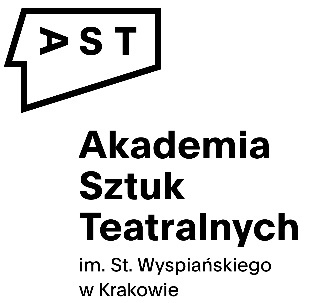 FORMULARZ ZGŁOSZENIOWY - studia PROGRAM Erasmus+ rok akademicki 2023/2024Akademia Sztuk Teatralnych im. Stanisława Wyspiańskiego w KrakowieErasmus code: PL KRAKOW11
Nr zgłoszenia: fotografiaJęzyk obcy_____________________________________________czytam_____________________________________________piszę_____________________________________________rozumiem_____________________________________________mówię_____________________________________________ niezakwalifikowany zakwalifikowanyNazwa uczelni zagranicznej 
_________________________________
_________________________________Wyjazd w semestrze zimowym letnim